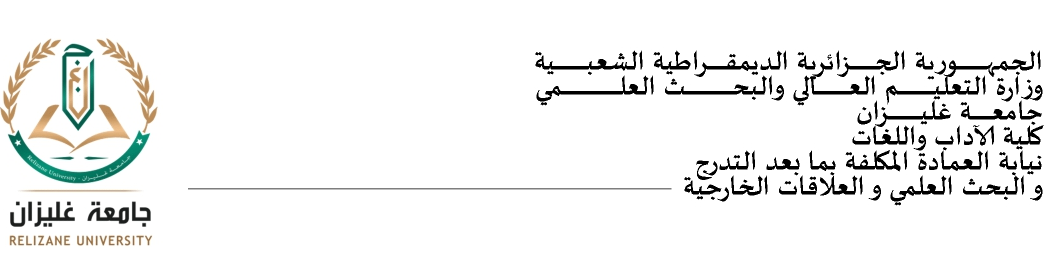 مهام المجلس العلمي التعريف: المجلس العلمي هو هيئة استشارية تُنشأ على مستوى عمادة الكلية المهام والصلاحيات:يبدي المجلس العلمي الآراء والتوصيات فيما يأتي:برنامج التكوين والتأهيل في الخارج للأساتذة والأعوان التقنيين والإداريين والطلبة المسجلين في السنة الثانية دكتوراه.كل المسائل ذات الطابع العلمي أو البيداغوجي تماشيا مع توجيهات رئاسة الجامعة. البرنامج السنوي والمرحلي للتكوين والبحث بالكلية، ولهذا الغرض يجب على المجلس أن يراعي خصوصيات الكلية والجامعة، فيما يتعلق بالقدرات البيداغوجية والعلمية والتوجهات الوطنية في هذا المجال.مشاريع إنشاء أو حل الأقسام ووحدات ومخابر البحث بما يتماشى مع أهداف الكلية والجامعة.مشاريع تأهيل التكوينات الجديدة، وهذا من خلال مراعاة مدى تماشي عروض الأقسام مع التوجهات العامة للكلية والجامعة. من جهة أخرى يدرس المجلس حوصلة التكوينات الجارية في التدرج ويعطي رأيه وتوصياته حول مستقبلها.مشاريع تأهيل التكوينات الجديدة (المدارس الدكتورالية، الدكتوراه)، وهذا من خلال مراعاة مدى تماشي العروض مع المخطط السنوي والمرحلي للتكوين في الكلية والجامعة. من جهة أخرى يدرس المجلس حوصلة التكوينات الجارية في ما بعد التدرج ويعطي رأيه وتوصياته حول إعادة تأهيلها أو تجميدها أو غلقها.تقييم ومتابعة إعادة تسجيل الطلبة فيما بعد التدرج.لجان مناقشة الأطاريح ومذكرات التخرج، ويحدد عدد أعضائها وصفاتهم في اللجنة بالنظر إلى مؤهلاتهم العلمية. لجان الخبرة والمناقشة للتأهيل الجامعي، ويحدد عدد أعضائها وصفاتهم في اللجنة بالنظر إلى مؤهلاتهم العلمية.  برامج التبادل والتعاون الوطنية والدولية، ويبدي رأيه ويقدم توصياته في شروط وأشكال برامج التعاون بين الكلية والجهات الأخرى، و في تشكيلة الفرق التي تنفذ عمليات التعاون وانتمائها، وهذا بالنظر إلى مؤهلاتها العلمية والتقنية. البطاقات التقنية للتظاهرات العلمية للكلية ويبدي رأيه ويقدم توصياته.  يدرس المجلس العلمي ملفات الأساتذة المرشحين للتثبيت والترقية ويبدي رأيه ويقدم توصياته حول هذه الملفات. 